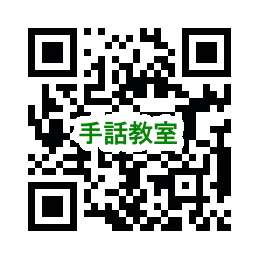 ふりがな氏　名年　齢歳　住　所〒　　　　－〒　　　　－〒　　　　－電話番号連絡先お持ちでない方は「なし」とご記入ください。ＦＡＸ番号　　　　　　お持ちでない方は「なし」とご記入ください。ＦＡＸ番号　　　　　　お持ちでない方は「なし」とご記入ください。ＦＡＸ番号　　　　　　連絡先メールアドレス【必須】ファイル添付可能なアドレスをご記入ください。＊＿と－、o(オー)と０(ゼロ)等の文字を分かるようにお書きください。　　　　　　＠メールアドレス【必須】ファイル添付可能なアドレスをご記入ください。＊＿と－、o(オー)と０(ゼロ)等の文字を分かるようにお書きください。　　　　　　＠メールアドレス【必須】ファイル添付可能なアドレスをご記入ください。＊＿と－、o(オー)と０(ゼロ)等の文字を分かるようにお書きください。　　　　　　＠テキスト（　　）すでに持っているお持ちのテキストは？（　　）さっぽろの手話　　（　　）手話を学ぼう 手話で話そう（　　）講義テキスト（　　）持っていないので購入したい（　　）すでに持っているお持ちのテキストは？（　　）さっぽろの手話　　（　　）手話を学ぼう 手話で話そう（　　）講義テキスト（　　）持っていないので購入したい（　　）すでに持っているお持ちのテキストは？（　　）さっぽろの手話　　（　　）手話を学ぼう 手話で話そう（　　）講義テキスト（　　）持っていないので購入したい申込の動機この教室を何で知りましたか？（○を付けてください）複数可・札聴協ホームページ　　・案内チラシ　　・手話サークル・新聞（　　　　　新聞）・友人、知人　　・各区民センター・その他（　　　　　　　　　　　　　　　　　　　　　　　）・札聴協ホームページ　　・案内チラシ　　・手話サークル・新聞（　　　　　新聞）・友人、知人　　・各区民センター・その他（　　　　　　　　　　　　　　　　　　　　　　　）・札聴協ホームページ　　・案内チラシ　　・手話サークル・新聞（　　　　　新聞）・友人、知人　　・各区民センター・その他（　　　　　　　　　　　　　　　　　　　　　　　）